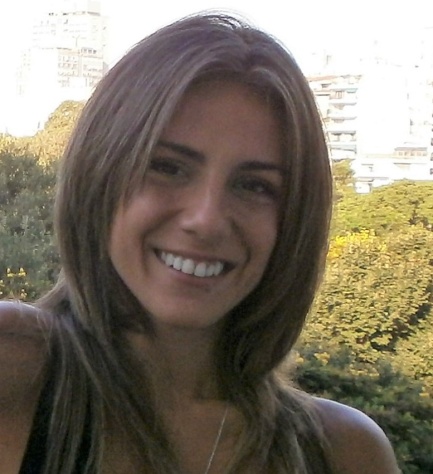 Cecilia ZsögönLicenciada en Sociología, especialista en gestión social, magíster en política y planificación social (UNCuyo). Doctora en Ciencias Sociales (UBA). Becaria de posdoctorado en CONICET. Investigadora Auxiliar e integrante del Observatorio de Adolescentes y Jóvenes (OAJ) del Instituto Gino Germani.Áreas de interés: trabajo y explotación infantil, trabajo forzoso, derechos humanos, derechos del niño, política social, regiones de frontera. 